INFORMÁCIE O ŠKOLSKOM STRAVOVANÍ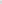 Odhlasovanie stravy 24 hodín vopred, prípadne v deň neprítomnosti do 7,00 na č. t. 471 13 85Platba za stravu sa uhrádza mesačne vopred vo výške 45,- eur, takže v mesiaci, kedy začne dieťa navštevovať MŠ sa platí dvojnásobok . Úhrada sa robí formou trvalého príkazu, nie v hotovosti. Trvalé príkazy je potrebné nastaviť od septembra do mája. Je potrebné uviesť presne variabilný symbol. Mesačná platba za stravu pre deti, ktoré nemajú olovrant je 37,- eur.Preplatky sa prenášajú do ďalšieho mesiaca. Ak je preplatok za celý školský rok vyšší ako 50,- eur, tak časť z neho bude poukázaný v priebehu letných prázdnin na účet zákonného zástupcu. Celý preplatok sa vypláca deťom, ktoré odchádzajú do základných škôl.V prípade nedoplatku na stravnom a ani po opakovanom upozornení nebude tento uhradený, bude dieťa vylúčené z MŠ.Zákonný zástupca je povinný podľa prevádzkového poriadku ŠJ nahlásiť vedúcej ŠJ akékoľvek zmeny — nárok na príspevok v hmotnej núdzi, odhlásenie z olovrantov, ukončenie dochádzky v priebehu školského roka, zistenie potravinovej alergie, atď. V prípade, že má dieťa potravinovú alergiu je potrebné priniesť potvrdenie od odborného lekára (alergológ, imunológ).Odhlásenie olovrantov - vždy k 1. v mesiaci, nie v priebehu mesiaca.Z PREPLATKU ZA STRAVU SA NEUHRÁDZA ŽIADNY INÝ POPLATOK V MŠ!raňajky0,50obed1,20olovrant 0,40spolu2,10 eur / deňréžia3,- eurá/mesiac